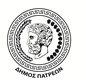 ΕΛΛΗΝΙΚΗ ΔΗΜΟΚΡΑΤΙΑ                                              Πάτρα     05/08/2022                                                       ΝΟΜΟΣ ΑΧΑΪΑΣ                                                                 Αρ. Πρωτ. 64296ΔΗΜΟΣ ΠΑΤΡΕΩΝ                                                                      ΓΕΝ. Δ/ΝΣΗ ΟΙΚΟΝ. - ΔΙΟΙΚ. ΥΠΗΡΕΣΙΩΝ                                                    Δ/ΝΣΗ ΟΙΚΟΝΟΜΙΚΩΝ ΥΠΗΡΕΣΙΩΝ           ΤΜΗΜΑ ΠΡΟΜΗΘΕΙΩΝ ΚΑΙ ΔΗΜΟΠΡΑΣΙΩΝΑΝΑΚΟΙΝΩΣΗΣας ενημερώνουμε ότι για τον ηλεκτρονικό διεθνή ανοικτό δημόσιο μειοδοτικό διαγωνισμό με τίτλο «Ανάπτυξη Έξυπνων Λύσεων Διαχείρισης και Ενημέρωσης των Πολιτών για Έξυπνες Θέσεις Στάθμευσης, Κυκλοφοριακή Κίνηση και Έξυπνες Στάσεις» αποφασίσθηκε με την αριθ.469-03/08/22 (ΑΔΑ:ΨΣΠΣΩΞΙ-ΜΚΕ)  Απόφαση της Οικονομικής Επιτροπής  παράταση της ημερομηνίας  υποβολής των προσφορών κατά δέκα επτά ημέρες (17) ήτοι την Παρασκευή 16/09/22 και ώρα 11:00 και ακολούθως μετάθεση της ηλεκτρονικής αποσφράγισης των προσφορών για την Πέμπτη 22/09/22 και ώρα 10:00.   Η Αν Προϊσταμένη       Οικονομικών Υπηρεσιών        Σπηλιοπούλου Δήμητρα